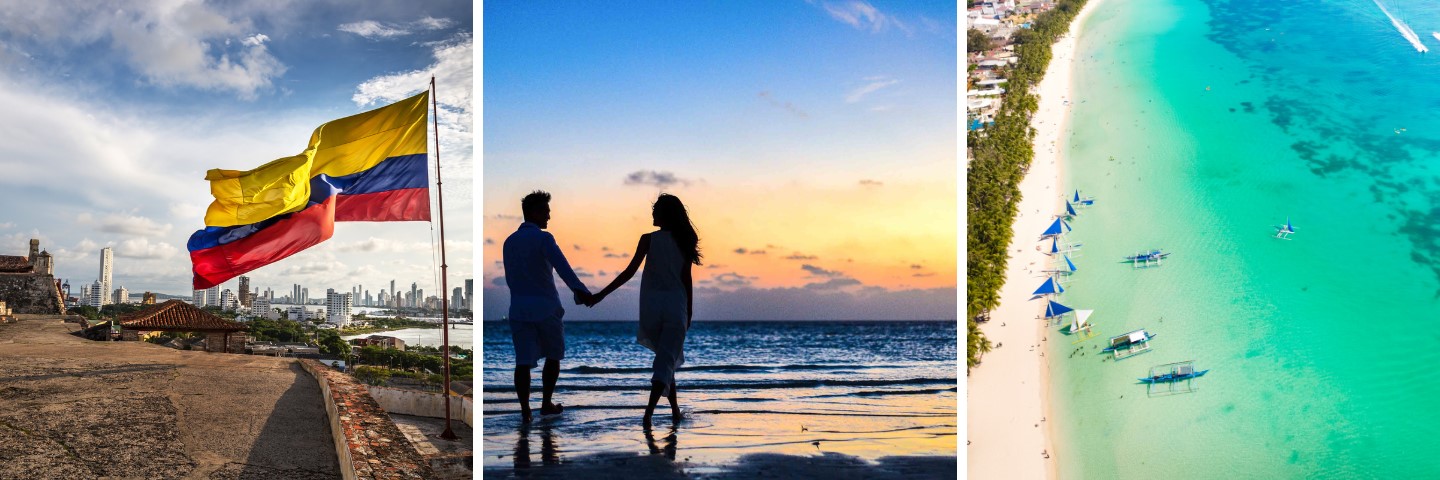 ITINERARIO DE VIAJE:Día 1   CartagenaRecepción en el aeropuerto Rafael Núñez (CTG) y traslado al hotel elegido. Servicio compartido. En la noche cena especial en el Restaurante Fuerte San Sebastián del Pastelillo – Club de Pesca, en troneras decoradas para disfrutar de una velada romántica con exclusividad, exquisita gastronomía y una ubicación privilegiada frente al mar (agradecemos tener en cuenta que, por motivos climáticos en caso de lluvias, su mesa podría ser cambiada de ubicación, siendo las zonas carpa bar o salón boquerón la alternativa para resguardarlos).Notas:Las tarifas están contempladas para traslados diurnos, de ser nocturnos se aplica un suplemento. El horario nocturno aplica para los vuelos arribando/saliendo entre las 19:30 y las 06:00hrs.En caso de consumir menos del monto mínimo garantizado (USD 70), no se realiza reembolso. En caso de superar el valor, el excedente deberá ser liquidado al finalizar la velada por pasajeros directamente. Transporte restaurante – hotel o centro histórico a elección de pasajeros.Día 2    CartagenaDesayuno. Mañana libre, finalizando la tarde se realiza un tour a elección entre walking tour (paseo a pie) o bike tour (paseo en bicicleta) por Getsemaní, barrio burgués en la época colonial y hoy en día uno de los sectores más de la ciudad. Un divertido y dinámico recorrido de arte y grafitis lleno de magia, mitos y leyendas, de aventura, de historia, cultura, descifrando el significado de sus grafitis y obras de arte callejero plasmadas en las coloridas y coloniales calles del barrio, visita a los estudios de artistas locales, sus galerías con muestra de pintores en vivo esculpiendo sus obras, siempre acompañado de un guía profesional quien irá narrando la historia en cada recorrido y parada emblemática.Día 3   Cartagena – Isla Barú Desayuno.  A la hora indicada iniciaremos traslado desde Cartagena a Isla Barú (traslado en embarcaciones compartidas).Nota: Salida del muelle a las 12:00hrs aproximadamente.Día 4   BarúDesayuno. Día libre para descansar y disfrutar de la Isla. En las islas es posible realizar actividades opcionales (no incluidas) como snorkeling, buceo con tanque, visitar el Oceanario, usar motos marinas, kayak a través de los manglares, entre otras.Nota: El retorno es a las 14:00hrs aproximadamente, dependiendo del oleaje del mar. Día 5   Barú – Cartagena Desayuno. A la hora convenida traslado compartido a la ciudad de Cartagena. Noche libre. Día 6   Cartagena Desayuno. Traslado al aeropuerto Rafael Núñez (CTG), para tomar vuelo a su próximo destinoFIN DE LOS SERVICIOS.HOTELES PREVISTOS O SIMILARES:Nota: Hoteles indicados son previstos o similares de acuerdo con cada categoría, en caso no se encuentre disponible alguno de los mencionados se confirmará otro de misma categoría.PRECIO POR PERSONA EN USD:EL PRECIO INCLUYE:Traslados aeropuerto – hotel – aeropuerto en servicio regular diurno04 noches de alojamiento en Cartagena 03 desayunos tipo buffet Tour a elección por Getsemaní “Arte y Graffiti” *walking tour (paseo a pie) o bike tour (paseo en bicicleta) en servicio compartidoTransporte marítimo compartido muelle – hotel – muelle 02 noches de alojamiento en Isla Barú en habitación con vista al mar 02 desayunos tipo buffet o a la carta 02 cenas y 02 almuerzos tipo buffet o a la carta en Hotel Isla del EncantoGuía en español Seguro de viaje con cobertura COVIDAsistencia en español las 24hrsAMENIDADES LUNA DE MIEL:Cóctel de bienvenida en Hotel Isla del Encanto Decoración en habitación (varía dependiendo el hotel)Cena en Restaurante Fuerte San Sebastián del del Pastelillo – Club de Pesca (consumo mínimo garantizado 70 USD en alimentos y bebidas)EL PRECIO NO INCLUYE:Boleto de avión México – Cartagena – MéxicoGastos personales Traslados aeropuerto – hotel – aeropuerto en horario nocturno (consulte suplemento)Impuesto del muelle (valor aproximado USD 10.00 por persona para directo en efectivo)Bebidas alcohólicas Ningún servicio no especificado Propinas para maleteros, trasladistas, guía y meserosImpuestos no mencionados anteriormente y/o que ingresen a regir por ley del Gobierno de Colombia a partir del 01 enero 2024SUPLEMENTOS/SERVICIOS ADICIONALES POR PERSONA EN USD: NOTAS IMPORTANTES:Tarifas expresadas en dólares americanos pagaderos en moneda nacional al tipo de cambio del día de su pago indicado por Tourmundial, sujetas a cambios sin previo aviso y a disponibilidad al momento de reservar.Es responsabilidad del pasajero proveerse de los pasaportes o documentos de migración requeridos por las autoridades de los Estados Unidos Mexicanos y de los países de destino o de tránsito, tales como visas, permisos sanitarios, permisos notariados para menores viajando solos o con un tutor, etc. Tourmundial brindará asesoría y apoyo para le gestión de todos los documentos necesarios.Vigencia de pasaporte deberá tener mínimo seis meses a partir de la fecha del inicio de su viaje.Los horarios de registro de entrada (check-in) y salida (check-out) de los hoteles están sujetos a las formalidades de cada hotel, pudiendo tener los siguientes horarios: check-in 15:00hrs y check-out 12:00hrs. En caso de que la llegada fuese antes del horario establecido, existe la posibilidad de que la habitación no sea facilitada hasta el horario correspondiente. Si su avión regresa por la tarde, el hotel podrá mantener sus pertenencias.El orden de los servicios previstos mencionados en este itinerario podría modificarse en función de la disponibilidad terrestre o condiciones climáticas del lugar, pero siempre serán dadas conforme fueron adquiridas.Los servicios de traslados y excursiones en esta son otorgados como servicios regulares, estos servicios están sujetos a horarios pre-establecidos y se brindan junto a otros pasajeros. Consulte los precios en servicio privado.Para los traslados de salida el horario nocturno aplica para lo vuelos arribando/saliendo entre las 19:30 y las 06:00hrs.En los traslados el pasajero tiene derecho a una maleta por persona, en caso de sobrepasar este número mínimo de maletas y se deba contratar un transporte aparte para el equipaje, el costo incurrido correrá por cuenta del pasajero.AVISO DE PRIVACIDAD:En cumplimiento por lo dispuesto en el artículo 15 de la Ley Federal de Protección de datos Personales en Posesión de los Particulares (LFPDPPP), le informamos que  sus datos personales que llegase a proporcionar de manera libre y voluntaria a través de este o cualquier otro medio estarán sujetos a las disposiciones del Aviso de Privacidad de TourMundial el cual puede ser consultado en el sitio web: www.tourmundial.mx	VIGENCIA DEL 01 DE FEBERO AL 15 DE DICIEMBRE DE 2024SE REQUIERE PREPAGO DE SERVICIOS El presente documento es de carácter informativo, más no una confirmación.ROMANCE EN CARTAGENA & BARÚ Visitando:	Cartagena – Isla Barú Salidas:		Diarias del 10 de enero al 15 de diciembre de 2024Duración:	06 días / 05 nochesAlimentos:	05 desayunos, 02 almuerzos y 03 cenasCATEGORÍACARTAGENABARÚPrimeraHotel Cartagena PlazaHotel Isla del EncantoSALIDAS: DIARIASCATEGORÍADOBLE01/02/24 - 15/03/24
01/04/24 - 15/12/24PrimeraUSD 1,08501/02/24 - 15/03/24
01/04/24 - 15/12/24NOCHES ADICIONALESNOCHES ADICIONALES01/02/24 - 15/03/24
01/04/24 - 15/12/24Hotel Cartagena PlazaUSD 8501/02/24 - 15/03/24
01/04/24 - 15/12/24Hotel Isla del Encanto (Barú)USD 270SUPLEMENTO / SERVICIOS OPCIONALES2 PAXSuplemento traslado nocturno: para vuelos arribando/saliendo entre las 19:30 y las 06:00hrs – One Way (un solo tramo)USD 38POLÍTICAS DE CANCELACIÓNEntre 33 y 19 días antes de la fecha de salida del pasajero 50% del total de la reservación.Entre 18 y 12 días antes de la fecha de salida del pasajero 75% del total de la reservación.11 días antes de la fecha de salida del pasajero, 100% del total de la reservación.NO SHOW 100% del total de la reservación.